О запрещении движения транспортных средств на участке автомобильной дороги в ст. Советской в период проведения праздничных мероприятий, посвященных Дня ПобедыВ соответствии со статьей 14 Федерального закона от 10 декабря 1995 года №196-ФЗ «О безопасности дорожного движения», руководствуясь Федеральным законом от 08 ноября 2007 года №257-ФЗ «Об автомобильных дорогах, расположенных на территории Краснодарского края», в связи с проведением   праздничных   мероприятий  в  храме Св. Николая ст. Советской, п о с т а н о в л я ю:1. Запретить движение транспортных средств:1) 05 мая 2019 года с 7-45 до 10-00 час. на участке ул. Ленина от ул. Дзержинского до ул.Красноармейской, мероприятие - массовый легкоатлетический пробег;2) 09 мая 2019 года  с 9-00до 13-00 час. на участке ул. Ленина от ул. Пугачева до ул. Красноармейской, мероприятие - прохождение демонстрации;3) 09 мая 2019 года с 13-00 до 21-00 час. на участке ул. Ленина от ул. Гагарина до ул. Красноармейской, мероприятие - проведение праздничного концерта.2. Контроль за исполнением настоящего постановления оставляю за собой.3. Постановление вступает в силу со дня его подписания.Глава Советского  сельского поселенияНовокубанского района                                                                   	С.Ю.Копылов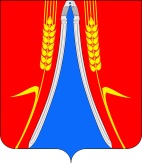 АДМИНИСТРАЦИЯАДМИНИСТРАЦИЯСОВЕТСКОГО СЕЛЬСКОГО ПОСЕЛЕНИЯСОВЕТСКОГО СЕЛЬСКОГО ПОСЕЛЕНИЯНОВОКУБАНСКОГО РАЙОНАНОВОКУБАНСКОГО РАЙОНАПОСТАНОВЛЕНИЕПОСТАНОВЛЕНИЕот 29.04.2019№ 53ст. Советскаяст. Советская